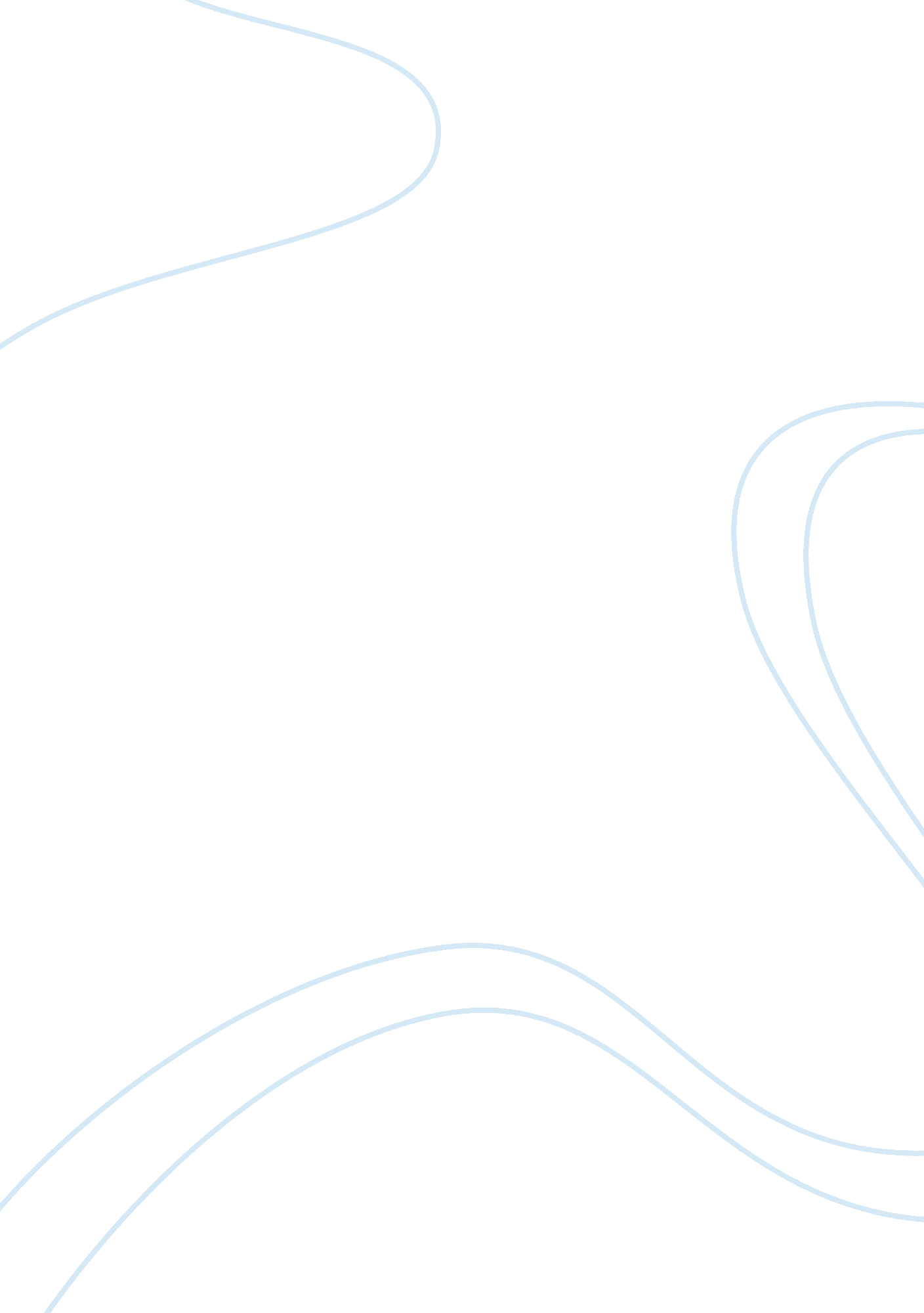 Economy and history questions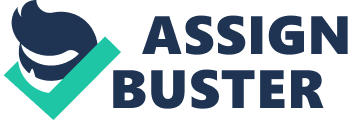 History " If you are the president of one country and you need to fire a nuclear bomb to enemy, what should you consider in this situation?" It would first of all amount to a tremendously tough decision having to determine whether or not I would resolve to launch the nuclear bomb considering the multitude of innocent lives that would be destroyed and be tormented down the rest of history by the recollection of such a horrifying experience. As a president, this is certainly something that would require intense wisdom and counseling, knowing the gravity of its impact on humanity in general. I would most probably hold back several times and acknowledge other moral measures instead to negotiate with the enemy more rationally as I ponder on the long-term effects bombing would incur upon my countrymen who run the risk of suffering the vengeance of my enemies. If the latter decide to form allies with other nations in great power that might act and respond with conspiracy to paralyze my economy and cause anxiety at threatening my people is another aspect I suppose I need to take into significant consideration. Economy Considering all the options John Powell had in mind and the attitude of looking forward to his retirement and being consistent with his basic objective which is merely to meet the financial concerns of his family with adequacy, it would be wise to reevaluate the options and priorities with fresh insights from his children. Since Powell’s sons have had experience in PLI operations for more than two decades, they might have gained ample confidence and knowledge to determine factors that affect the growth of the company as well as how to manipulate variables in direct association to economic trend to the optimum in seeking direction that leads to remedies and recovery to generating improved revenues for the company. With the time given for the expansion to anticipate returns of investment put with it, Powell could take such opportunity to discuss business matters thoroughly with his two sons. By providing assistance to his presiding son, he equivalently places the latter under formal training as he certainly would impart to him not only the fundamental duties of running the company as a CEO but also the wisdom, ethical attributes, and tough skills that must be employed in the process. This way, his son yields better understanding of his position, thereby enabling him to fully assess his potentials in several respects. In effect, the new president may exercise his capacity to handle different situations under varying degree of pressure and establish for him the flexibility to strategize with his own set of leadership principles. Hence, prior to the solid thought of selling their company, John Powell, in the span of time allotted by the expansion scheme, must have perceived certain abilities which may be found capable of turning the fate as his president son refines skills pertinent for his type of management. 